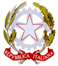 Ministero dell’Istruzione, dell’Università e della RicercaUfficio Scolastico Regionale per la LombardiaISTITUTO COMPRENSIVO NORD 1 - BRESCIAVia Zadei, 76 - 25123 BRESCIA - Tel. 030391780 - C.F. 98156990172  Sito web www.icnord1brescia.edu.it   Email bsic88300n@istruzione.it   Pec bsic88300n@pec.istruzione.it	Al Dirigente Scolastico dell’IC Nord 1                                                                                                                           Brescia                                                                                                 Dott.ssa Claudia MarchiOGGETTO: Richiesta di autorizzazione a compiere uscite didattiche, visite guidate e viaggi di istruzione SCUOLA   ……………………………………………….……..CLASSE   …………. SEZ …………DESTINAZIONE…………………………………………………………………………………………..1.  Obiettivi didattici ed educativi:…………………………………………………………………………………………………………………………………………………………..……………………………………………………………………………………………………………………………………………………………………..………………………………………………………………………………………………………………………………………………………………..2.   Data: …………………………………………………..3.   Partenza ore…………………………………. del giorno ……………………………..Rientro  ore ………………………………….  del giorno ……………………………….Numero delle classi e degli alunni partecipanti per ogni classe: Cl. …… Sez. ……. N. alunni ………. N. alunni d.a. …………………Cl. …… Sez. ……. N. alunni ………. N. alunni d.a. …………………Cl. …… Sez. ……. N. alunni ………. N. alunni d.a. …………………Costo del viaggio per alunno: ………………………………………..Docenti  accompagnatori: -	…………………………………………………………………………………………………………..-	…………………………………………………………………………………………………………..-	…………………………………………………………………………………………………………..-	…………………………………………………………………………………………………………..-	…………………………………………………………………………………………………………..-     …………………………………………………………………………………………………………..Adp accompagnatori:…………………………………………………………………………………………………………..…………………………………………………………………………………………………………..…………………………………………………………………………………………………………..Mezzo di trasporto usato: □ Autobus di linea □ Pullman da noleggio □ Metropolitana □ Altro ……………………          Brescia,……………………..                                 L’insegnante referente…………………………………………………